                                                                                                                      *PROSZĘ WYPEŁNIĆ NA KOMPUTERZE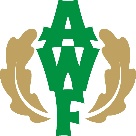                      AKADEMIA WYCHOWANIA FIZYCZNEGO                                         JÓZEFA PIŁSUDSKIEGO                                                w WarszawieWniosek o włączenie do programu EOG-EdukacjaNabór na rok akademicki:………………Wniosek o włączenie do programu EOG-EdukacjaNabór na rok akademicki:………………Imię i nazwiskoNumer albumu studentaAdres stałego zamieszkaniaAdres korespondencyjnyTelefon Adres poczty elektronicznej (z domeną AWF)Kierunek studiów / aktualny rok i stopień studiówŚrednia ocen z dotychczasowego przebiegu studiów (potwierdzona przez dziekanat)Znajomość języków obcych (deklaracja wnioskującego)Znajomość języków obcych (deklaracja wnioskującego)Znajomość języków obcych (deklaracja wnioskującego)Znajomość języków obcych (deklaracja wnioskującego)Znajomość języków obcych (deklaracja wnioskującego)Znajomość języków obcych (deklaracja wnioskującego)Znajomość języków obcych (deklaracja wnioskującego)Znajomość języków obcych (deklaracja wnioskującego)JĘZYK OBCYPOZIOMPOZIOMPOZIOMPOZIOMPOZIOMPOZIOMCERTYFIKAT(tak/nie)JĘZYK OBCYC2C1B2B1A2A1AngielskiNiemieckiFrancuskiWłoskiHiszpańskiInne:Instytucja przyjmująca:Norwegian School of Sport Sciences (NIH)Norwegian School of Sport Sciences (NIH)Norwegian School of Sport Sciences (NIH)Norwegian School of Sport Sciences (NIH)Norwegian School of Sport Sciences (NIH)Norwegian School of Sport Sciences (NIH)Norwegian School of Sport Sciences (NIH)Termin wyjazdu (rok akad. i preferowany semestr)Merytoryczne uzasadnienie wyjazdu (nacisk położyć na aspekt dydaktyczny): Merytoryczne uzasadnienie wyjazdu (nacisk położyć na aspekt dydaktyczny): Czy student jest opiekunem (mentorem) studenta zagranicznego i czyjegoCzy Studentowi przysługuje i pobiera stypendium socjalne?Oświadczam, że wyrażam zgodę na przetwarzanie moich danych osobowych przez Akademię Wychowania Fizycznego Józefa Piłsudskiego w Warszawie dla potrzeb niezbędnych dla realizacji procesu rekrutacji do programu Erasmus+ oraz realizacji wyjazdów, zgodnie z z art. 13 ust. 1 i ust. 2 rozporządzenia Parlamentu Europejskiego i Rady (UE) 2016/679 z 27 kwietnia 2016 r. w sprawie ochrony osób fizycznych w związku z przetwarzaniem danych osobowych i w sprawie swobodnego przepływu takich danych oraz uchylenia dyrektywy 95/46/WE (Dz. Urz. UE. L. 2016.119.1)									………………………………….. 									    	(podpis, data)Oświadczam, że wyrażam zgodę na przetwarzanie moich danych osobowych przez Akademię Wychowania Fizycznego Józefa Piłsudskiego w Warszawie dla potrzeb niezbędnych dla realizacji procesu rekrutacji do programu Erasmus+ oraz realizacji wyjazdów, zgodnie z z art. 13 ust. 1 i ust. 2 rozporządzenia Parlamentu Europejskiego i Rady (UE) 2016/679 z 27 kwietnia 2016 r. w sprawie ochrony osób fizycznych w związku z przetwarzaniem danych osobowych i w sprawie swobodnego przepływu takich danych oraz uchylenia dyrektywy 95/46/WE (Dz. Urz. UE. L. 2016.119.1)									………………………………….. 									    	(podpis, data)  certyfikat / wynik testu OLS  lub opinia lektora AWF na temat znajomości języka obcego(bliższe określenie poziomu zaawansowania językowego – w mowie i w piśmie - C2, C1, B2, B1, A2, A1):                                                                                                                                       (podpis i data)  certyfikat / wynik testu OLS  lub opinia lektora AWF na temat znajomości języka obcego(bliższe określenie poziomu zaawansowania językowego – w mowie i w piśmie - C2, C1, B2, B1, A2, A1):                                                                                                                                       (podpis i data)Opinia Wydziałowego Koordynatora Programu ERASMUS (lub Asystenta Koordynatora ds. Praktyk) oraz – o ile niezbędne – osoby odpowiadającej za praktyki na danym Kierunku Nauczania; (podpis i data)Opinia Wydziałowego Koordynatora Programu ERASMUS (lub Asystenta Koordynatora ds. Praktyk) oraz – o ile niezbędne – osoby odpowiadającej za praktyki na danym Kierunku Nauczania; (podpis i data)Doktoranci - opinia Opiekuna Naukowego:(podpis i data)Doktoranci - opinia Opiekuna Naukowego:(podpis i data)Doktoranci - opinia Kierownika Studiów Doktoranckich:(podpis i data)Doktoranci - opinia Kierownika Studiów Doktoranckich:(podpis i data)